БІЛОЦЕРКІВСЬКА МІСЬКА РАДАКИЇВСЬКОЇ ОБЛАСТІР І Ш Е Н Н Явід 25 травня  2017 року                                                                      № 835-32-VIIПро надання дозволу на розроблення проекту землеустрою щодо відведення земельної ділянкиу власність  Об'єднанню співвласників багатоквартирного будинку «Бульвар Княгині Ольги,15»Розглянувши заяву юридичної особи, протокол постійної комісії з питань  земельних відносин та земельного кадастру, планування території, будівництва, архітектури, охорони пам’яток, історичного середовища та благоустрою від 04 квітня 2017 року № 81, відповідно до ст.ст.12,42,122,123 Земельного кодексу України, п. 34 ч. 1 ст. 26 Закону України «Про місцеве самоврядування в Україні», міська рада вирішила:         1. Надати дозвіл на розроблення проекту землеустрою щодо відведення земельної ділянки у власність Об'єднанню співвласників багатоквартирного будинку «Бульвар Княгині Ольги,15» для будівництва і обслуговування багатоквартирного житлового будинку по бульвару Княгині Ольги,15 орієнтовною площею 1,6613 га, за рахунок земель населеного пункту м. Біла Церква. 2. Особі, зазначеній в цьому рішенні подати на розгляд міської ради належним чином розроблений проект землеустрою щодо відведення земельної ділянки у власність.3. Контроль за виконанням цього рішення покласти на постійну комісію з питань  земельних відносин та земельного кадастру, планування території, будівництва, архітектури, охорони пам’яток, історичного середовища та благоустрою.Міський голова            	       Г.А. Дикий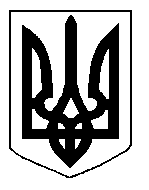 